SKRINING FITOKIMIA DAN UJI ANTIBAKTERI EKSTRAK ETANOL DAUN BAWANG BATAK (Allium chinense G.Don) TERHADAP BAKTERI Staphylococcus aureus DAN Escherichia coliSKRIPSIOLEH :GEVI RIMPRA WINSIHNPM.152114204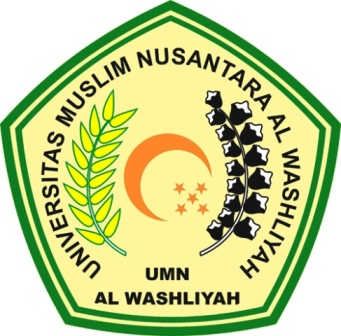 PROGRAM STUDI SARJANA FARMASIFAKULTAS FARMASIUNIVERSITAS MUSLIM NUSANTARA AL-WASHLIYAHMEDAN2019SKRINING FITOKIMIA DAN UJI ANTIBAKTERI EKSTRAK ETANOL DAUN BAWANG BATAK (Allium chinense G.Don) TERHADAP BAKTERI Staphylococcus aureus DAN Escherichia coliSKRIPSIDiajukan untuk memenuhi syarat-syarat untuk memperoleh gelar Sarjana Farmasi pada  Fakultas Farmasi Universitas Muslim Nusantara Al-Washliyah MedanOLEH :GEVI RIMPRA WINSIHNPM.152114204PROGRAM STUDI SARJANA FARMASIFAKULTAS FARMASIUNIVERSITAS MUSLIM NUSANTARA AL-WASHLIYAHMEDAN2019